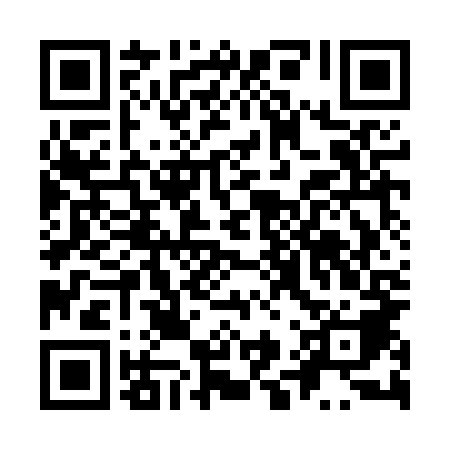 Ramadan times for Strzybnik, PolandMon 11 Mar 2024 - Wed 10 Apr 2024High Latitude Method: Angle Based RulePrayer Calculation Method: Muslim World LeagueAsar Calculation Method: HanafiPrayer times provided by https://www.salahtimes.comDateDayFajrSuhurSunriseDhuhrAsrIftarMaghribIsha11Mon4:214:216:0911:573:525:465:467:2812Tue4:184:186:0711:573:545:485:487:3013Wed4:164:166:0511:573:555:505:507:3214Thu4:144:146:0211:563:565:515:517:3415Fri4:114:116:0011:563:585:535:537:3516Sat4:094:095:5811:563:595:545:547:3717Sun4:074:075:5611:564:005:565:567:3918Mon4:044:045:5411:554:025:585:587:4119Tue4:024:025:5211:554:035:595:597:4320Wed3:593:595:4911:554:046:016:017:4421Thu3:573:575:4711:544:056:026:027:4622Fri3:543:545:4511:544:076:046:047:4823Sat3:523:525:4311:544:086:066:067:5024Sun3:493:495:4111:534:096:076:077:5225Mon3:473:475:3811:534:106:096:097:5426Tue3:443:445:3611:534:126:106:107:5627Wed3:423:425:3411:534:136:126:127:5828Thu3:393:395:3211:524:146:146:148:0029Fri3:373:375:3011:524:156:156:158:0130Sat3:343:345:2811:524:166:176:178:0331Sun4:314:316:2512:515:187:187:189:051Mon4:294:296:2312:515:197:207:209:072Tue4:264:266:2112:515:207:217:219:093Wed4:234:236:1912:505:217:237:239:124Thu4:214:216:1712:505:227:257:259:145Fri4:184:186:1512:505:237:267:269:166Sat4:154:156:1212:505:247:287:289:187Sun4:124:126:1012:495:257:297:299:208Mon4:104:106:0812:495:277:317:319:229Tue4:074:076:0612:495:287:337:339:2410Wed4:044:046:0412:495:297:347:349:26